УТВЕРЖДАЮ:и.о.начальника Управления образования администрации Никольского района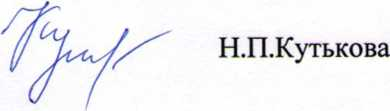 ПЛАН РАБОТЫ МУНИЦИПАЛЬНОЙ МЕТОДИЧЕСКОЙ СЛУЖБЫ  НИКОЛЬСКОГО РАЙОНА ПЕНЗЕНСКОЙ ОБЛАСТИ НА 2020-2021 УЧЕБНЫЙ ГОД          Задачи: Совершенствовать работу по поддержанию творческой среды, развитию способностей каждого ребенка, стимулированию и  выявлению достижений одаренных детей, расширять возможности самореализации талантливых детей через создание  единого образовательного пространства; Оказывать методическую поддержку в реализации образовательного процесса, повышении эффективности развития инновационной деятельности в области воспитания и обучения;  Продолжать работу по реализации целостной системы непрерывного  дополнительного профессионального  роста педагогических кадров; Повышать престиж труда педагогов и усиливать ответственность за конечные результаты деятельности, качественное усовершенствование кадрового состава системы образования;  Совершенствовать формы изучения, обобщения и пропаганды педагогического опыта и управленческой деятельности в системе образования; создание мотивационных условий, благоприятных для профессионального развития педагога; Удовлетворять 	информационные, 	учебно-методические, 	образовательные потребности педагогических работников образовательных учреждений; Обеспечивать  профессиональную подготовленность и мотивированность руководителей и педагогов к решению новых профессиональных задач, возникающих в связи с реализацией ФГОС и управлением процессом его введения в практику;  Развивать и внедрять инновации в образовательный процесс, координировать и стимулировать поиск эффективных технологий; Поддерживать Интернет сайты образовательных учреждений; Организация работы по предоставлению информации на сайты, сопровождение сайта Управления образования администрации Никольского района образования; Координировать деятельность городских методических объединений учителей-предметников.    Основные направления деятельности: Обновление содержания образования в соответствии с предметными концепциями; совершенствование муниципальной системы оценки качества образования. Организационно-методическая работа по повышению мотивации педагогов к участию в различных конкурсах профессионального мастерства. Распространение лучших педагогических практик. Аттестация педагогических работников.  Прогнозирование, планирование и координирование работы по профессиональной подготовке и переподготовке управленческих и педагогических кадров.  . Сохранение и укрепление здоровья обучающихся. Интеграция урочной и внеурочной деятельности. Дополнительное образование - ресурс реализации стандартов нового поколения, как одно из направлений развития индивидуальных особенностей школьников, поиска и поддержки талантливых детей. Взаимодействие школы и социума. Совершенствование профессиональной компетенции педагогических работников образовательных организаций через участие в работе городских методических объединений. Методическое сопровождение и практическая помощь молодым специалистам. Эти направления реализуются через систему практической работы со всеми категориями педагогических кадров: работа методических объединений, семинары, конференции, «круглые столы», консультации, собеседования, конкурсы профессионального мастерства. Организация работы по повышению квалификации и профессионального мастерства педагогических и руководящих кадров Диагностика образовательных потребностей и профессиональных затруднений педагогических и руководящих работников Диагностика  и контроль состояния учебно-воспитательного процесса в ОО Организационно - педагогические мероприятия Тематический контроль Изучение и обобщение передового педагогического опыта План работы «Школы молодого педагога» 1.Процесс адаптации молодых учителей в ОО района. Наставничество. Диагностика, мониторинг (сентябрь- декабрь). 2.Методика преподавания предмета, воспитательная работа. Индивидуальное консультирование (в течение года). 3.Привлечение молодых специалистов к участию в районных и областных обучающих    семинарах, других мероприятиях  (в течение года). 4. Посещение уроков молодых специалистов с целью выявления профессиональных затруднений. Анализ уроков, самоанализ, методические рекомендации (в течение года).Содержание Сроки Координирование курсовой подготовки педагогических кадров в различных формах проведения Приём заявок на курсы ПК.  Формирование заявок на зачисление педагов в ГАОУ ДПО ИРР ПО на обучение в 2020 -2021  учебном году. В течение года  Декабрь Создание базы  данных педагогических работников в 2020-2021 учебном году Корректирование, своевременное обновление сведений информационного банка «Педагогические кадры ОО» Сентябрь  В течение года  Посещение уроков молодых специалистов с целью оказания консультативной методической помощи. Работа школы  «Школа молодого педагога» По плану в течение года Обеспечение участия педагогических работников и руководителей ОО  в областных семинарах, консультациях   По плану в течение года Сверка прохождения курсовой подготовки  педагогическими работниками в 2020 -2021  учебном годуПо кварталамНаправление Формы изучения Период проведения Ответственные Создание базы данных   педагогических работников ОО Электронная  БД Сентябрь Учаева М.В.Диагностика затруднений в использовании современных педагогических технологий на уроках и во внеурочное время  в ОО Отчёт В течение года Учаева М.В.Мониторинг конкурсной деятельности педагогов, педагогических коллективов Отчет Май Учаева М.В.Диагностика потребностей в курсовой подготовке Заявка  Декабрь Учаева М.В.Диагностика удовлетворенности учащихся, родителей качеством образовательного процесса в ООАнкетирование В течение года Руководители ОО Диагностика внеурочной деятельности педагогических работников  ОО Отчет Постоянно   Руководители ОО  Содержание Сроки Форма отчётности  Ответственный Мониторинг обеспеченности учебниками  Май, август, сентябрь  Сводный отчётКазеннова В.А. Мониторинг готовности первоклассников к обучению в школе  сентябрь Сводный отчёт Казеннова В.А.Мониторинг  организации работы с одаренными учащимися. Формирование БД одаренных учащихся, воспитанников ДО В течение года Декабрьянварь   Приказ Учаева М.В.Мониторинг эффективности  работы спортивных объектов в ОО, ДО Ноябрь Апрель  Сводный отчётСидорова А.Ю.Мониторинг участия образовательных учреждений в итоговых массовых мероприятиях регионального и Всероссийского уровней Декабрь,  май  Сводный отчётКутьковаи Н.П.Мониторинг качества знаний и успеваемости  учащихся В течение года  Сводный отчётКутькова Н.П.Мониторинг реализации ФГОС ДО, НОО, ООО, СОО  в образовательных организациях В течение года  Сводный отчёт Кутькова Н.П.Мониторинг реализации региональных проектов  в ОО В течение года  Сводный отчётЧернышева С.В. Мониторинг внеурочной занятости учащихся В течение года  Сводный отчётБулатова М.И.Контроль занятости несовершеннолетних, стоящих на учете в ПДН ежемесячно   Сводный отчётКазеннова В.А. Мониторинг работы школьных сайтов Ежемесячно  Сводный отчётБулатова М.И.Мониторинг заполнения базы  ЭСО Еженедельно  Сводный отчётБулатова М.И.Мониторинг работы модуля «Электронная школа», «Электронный детский сад» Постоянно  Сводный отчётБулатова М.И.Мониторинг выбора модуля ОРКСЭ Апрель-май  Сводный отчётБулатова М.И.Мониторинг ведения предметной области «Родной язык  и родная литература» В течение года  Сводный отчётБулатова М.И.Мониторинг  детей от 0 до 3, от 4 до 7 лет (организация учета детей) Постоянно  Сводный отчётБулатова М.И.Наименование мероприятия Сроки исполнения Ответственный Формирование базы данных учащихся 2020-2021 уч. г. В течение года Кутькова Н.П.Формирование базы данных выпускников 9 и 11кл.  для сдачи ГИА  в 2021 году В течение года Руководители ОО Кутькова Н.П.Формирование базы данных  педагогов ОО  В течение года Кутькова Н.П.Анализ результатов школьных и муниципальных пробных ЕГЭ, ОГЭ В течение года завучи школ  Кутькова Н.П.Формирование банка данных по УМК по всем учебным предметам В течение года Руководители ОО  . Организация работы методических объединений педагогических работников ОУ В течение года Учаева М.В. Организация и проведение муниципального этапа Всероссийского конкурса профессионального мастерства «Учитель  года». Организация участия победителя муниципального этапа в региональном этапе. В течение года Учаева М.В.Анализ итогов всех этапов олимпиад школьников для формирования Банка данных одарённых детей В течение года Учаева М.В.Оформление заявки на учебники В течение года Булатова М.И.Изучение  нормативных документов по обновлению содержания образования, инструктивных писем, регламентирующих преподавание образовательных областей В течение года Учаева М.В. Анализ работы МО. Формирование педагогического запроса на оказание методической помощи. В течение года Учаева М.В.Подготовка к августовской конференции педагогов 2020 г. августУчаева М.В.Проведение  мероприятий,  контроля Сроки Ответственный  Проверка документации классного руководителя «Внеурочная занятость» Сентябрь, октябрь   Казеннова В.А. Проверка организации внутришкольного контроля ОО В течение года Кутькова Н.П.Проверка документации по постановке на все виды контроля учащихся ОО Октябрь Казеннова В.А.Изучение удовлетворенности участников оздоровительной кампании организацией отдыха По итогам смен  Сидорова А.Ю.Психолого-педагогическая диагностика особенностей воспитанников ДОО и обучающихся ОО, имеющих нарушения в развитии и поведении В течение года Казеннова В.А.Посещение открытых уроков и внеклассных мероприятий В течение года   В рамках работы городских МО учителей предметников Обобщение опыта работы педагогов. В течение года   Отделы общего образования, воспитания и дополнительного образования Презентация педагогических достижений работников ДОО «Творческий манеж» декабрь Чернышева С.В. Ананьева С.В. Участие учителей  в работе дистанционных сетевых сообществ для повышения педагогического мастерства и обмена опыта (Учи. ру, «Сеть творческих учителей», Завуч.инфо, Pro.Школу.ru, UROKI.NET и др.) В течение года Отдел общего образования 